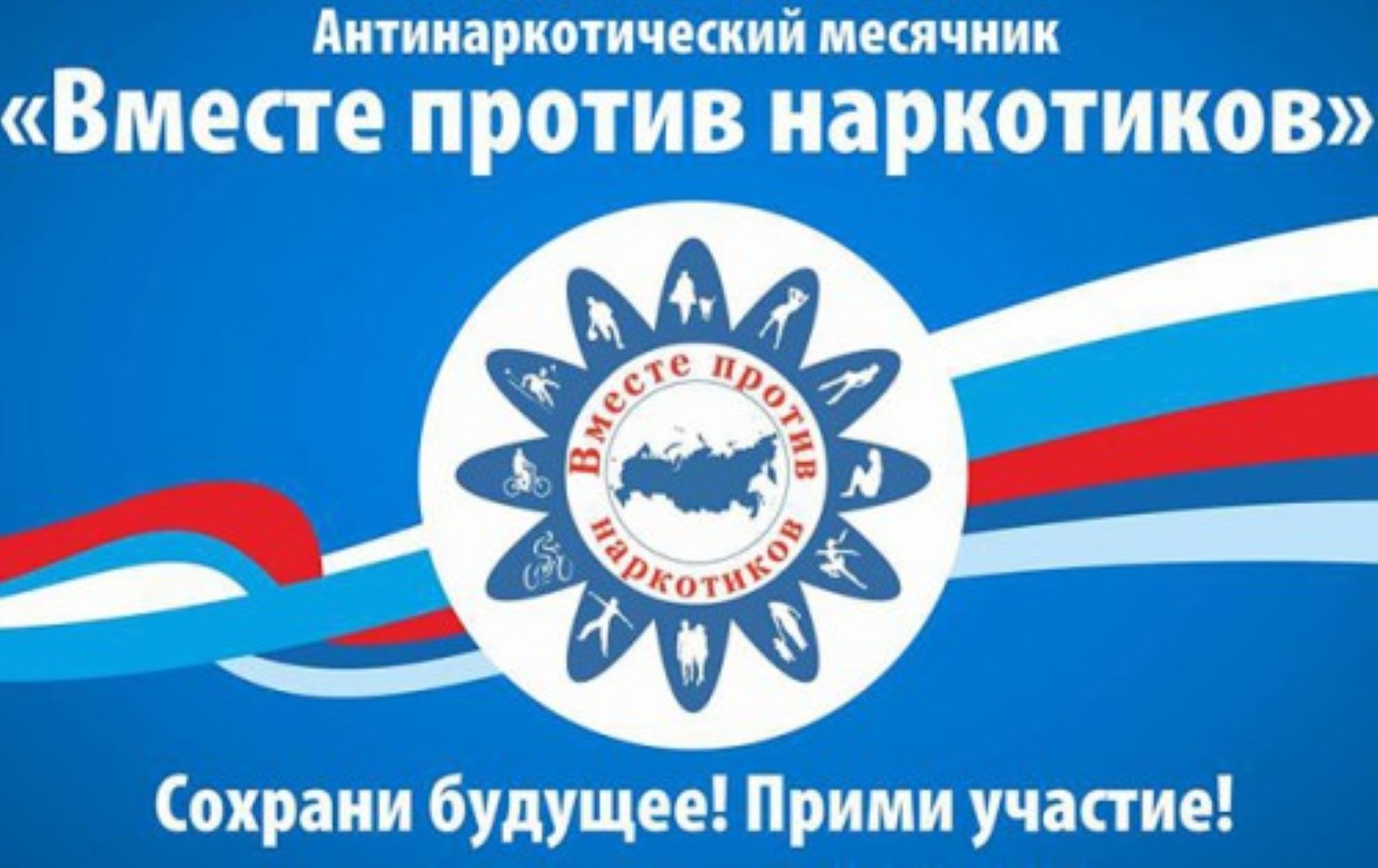 Каковы последствия употребления наркотиков для организма человека, его здоровье?·        Огромный риск заражения ВИЧ и гепатитом;·        поражения печени и мозга;·        снижение иммунитета и, как следствие, подверженность инфекционным заболеваниям;·        заболевания вен;·        разрушения зубов из-за нарушения кальциевого обмена;·        импотенция;·        снижение уровня интеллекта;За искусственный «разгон» организма приходится расплачиваться: после прекращения действия наркотика наблюдается состояние апатии, подавленности, сильной усталости, сонливости. Это состояние может продолжаться несколько дней, так как организму требуется восстановить израсходованные силы, без порции яда человек не способен к продуктивной деятельности. Со временем «подкачка» требуется для выполнения вполне обычной работы.Употребление приводит к физическому и нервному истощению, ресурсы организма быстро исчерпываются. Сильно страдает нервная система, сердце, печень. Длительное употребление приводит к дистрофии внутренних органов. Наркотики влияют на генетический код и будущее потомство. Истощение психики приводит к тяжелейшим депрессиям, вплоть до самоубийства.